حضرات السادة والسيدات،تحية طيبة وبعد،1	يسعدني أن أُحيطكم علماً بأن الاتحاد الدولي للاتصالات (ITU) ولجنة الأمم المتحدة الاقتصادية لأوروبا (UNECE) سيشتركان في تنظيم ندوة سيارة المستقبل الموصولة شبكياً في الدوحة، قطر، يوم 6 أكتوبر 2023 من الساعة 14:00 إلى الساعة 21:00 (AST).وتحظى هذه النسخة من الندوة بدعم كريم من هيئة تنظيم الاتصالات في قطر بصفتها الراعي البلاتيني.وسيتم تنظيم ندوة سيارة المستقبل الموصولة شبكياً بالاقتران مع النسخة القطرية من معرض جنيف الدولي للسيارات، وسباق F1، اللذين سيُعقدان أيضاً في قطر.وستعزز الندوة التعاون مع خبراء قطاع السيارات وقطاع الاتصالات في منطقة مجلس التعاون لدول الخليج العربية (GCC). ويرى الاتحاد الدولي للاتصالات ولجنة الأمم المتحدة الاقتصادية لأوروبا أن هذه الندوة ستمثل فرصة لتنشيط الجلسات الحضورية للندوة، وأيضاً لعرض الأفكار والحلول المبتكرة من أوساط الصناعة والهيئات الأكاديمية في المنطقة لتشكيل مستقبل السيارة الموصولة شبكياً. وستتاح المشاركة عن بُعد.وسيغطي الحدث المشترك بين لجنة الأمم المتحدة الاقتصادية لأوروبا والاتحاد الدولي للاتصالات مجموعة من المواضيع المتعلقة بمستقبل السيارة الموصولة شبكياً. والمواضيع الأربعة التالية تهم الجمهور في منطقة مجلس التعاون لدول الخليج العربية:	الاتصالات 5G وV2X: سيبحث هذا الموضوع أحدث التطورات في مجال اتصالات الجيل الخامس (5G) والاتصالات من المركبة إلى كل شيء (V2X)، وقدرتها على تمكين القيادة الموصولة والأوتوماتية. وستركز المناقشات على نشر شبكات الجيل الخامس في منطقة مجلس التعاون لدول الخليج العربية وآثارها على صناعة السيارات.	القيادة الذاتية: سيبحث هذا الموضوع أحدث التطورات في مجال القيادة الذاتية، بما في ذلك الأتمتة من المستويين 4 و5. وستركز المناقشات على الفرص والتحديات المتعلقة بنشر المركبات ذاتية القيادة في منطقة مجلس التعاون لدول الخليج العربية، بما في ذلك المتطلبات التنظيمية ومتطلبات البنية التحتية.	الأمن السيبراني: سيبحث هذا الموضوع تحديات وحلول الأمن السيبراني فيما يتعلق بالسيارة الموصولة شبكياً، بما في ذلك الاتصال الآمن وخصوصية البيانات والحماية من الهجمات السيبرانية. وستركز المناقشات على أفضل الممارسات والمعايير المطلوبة لضمنان سلامة وأمن تشغيل السيارات الموصولة شبكياً في منطقة مجلس التعاون لدول الخليج العربية.	يمكن للبرمجيات المطورة باستعمال تكنولوجيا الذكاء الاصطناعي (AI) إما أن تحل محل قدرات القيادة البشرية بالكامل أو أن تكملها وتحسنها، من أجل تعزيز السلامة وتقديم خدمات محسّنة وتحسين إدارة النقل. ويمكن للبرمجيات المطورة باستعمال تكنولوجيا الذكاء الاصطناعي تحقيق هدف واحد أو مجموعة محدودة من الأهداف التي يمكن تنفيذها في سيناريوهات ومواقيت مختلفة. وقد اقترح الاتحاد مسعى تعاونياً جديداً بعنوان "الذكاء الاصطناعي من أجل السلامة على الطرق". وسيوفر هذا الموضوع فرصة لاستكشاف التكنولوجيات المبتكرة وحالات الاستعمال التي تم تطويرها في المنطقة والتي يمكن أن تساعد في تحقيق تقدم في مجال السلامة على الطرق.2	وستتاح جميع المعلومات ذات الصلة بالندوة (بما في ذلك ما يتعلق بالمتحدثين والترتيبات اللوجستية وتفاصيل التوصيل عن بُعد وروابط التسجيل) في الموقع الإلكتروني للحدث: https://fnc.itu.int/3	وتتاح، أو ستتاح، أهداف نسخة قطر من الندوة، إضافةً إلى تفاصيل البرنامج، في الصفحة الإلكترونية لبرنامج ندوة سيارة المستقبل الموصولة شبكياً: https://fnc.itu.int/fnc-regional-spin-off-in-qatar/4	وستجري المناقشات باللغة الإنكليزية فقط.5	وباب المشاركة مفتوح أمام الدول الأعضاء في الاتحاد وأعضاء القطاع والمنتسبين والمؤسسات الأكاديمية وأمام أي فرد من بلد عضو في الأمم المتحدة يرغب في المساهمة في العمل. ويشمل ذلك الأفراد الأعضاء أيضاً في المنظمات الدولية والإقليمية والوطنية. وستكون المشاركة في الندوة مجانية.6	ويرجى ملاحظة أن التسجيل إلزامي. وسيخضع الموقع الإلكتروني للتحديث بانتظام كلما وردت معلومات جديدة أو معدّلة. ويرُجى من المشاركين المواظبة على زيارة الموقع الإلكتروني للندوة للاطلاع على أحدث المعلومات. ولمزيد من المعلومات عن البرنامج، يُرجى ألا تترددوا في الاتصال بالسيد ستيفانو بوليدوري (stefano.polidori@itu.int).وللحصول على معلومات عن فرص الرعاية ذات الصلة بندوة سيارة المستقبل الموصولة شبكياً التي ستُعقد في قطر، يُرجى الاتصال بتوجيه رسالة إلى: tsbevents@itu.int. ويمكن تنزيل باقة الرعاية عبر الإنترنت من خلال الرابط: https://fnc.itu.int/engage/.وتفضلوا بقبول فائق التقدير والاحترام.سيزو أونوي 
مدير مكتب تقييس الاتصالات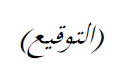 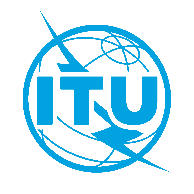 الاتحـاد الدولـي للاتصـالاتمكتب تقييس الاتصالاتجنيف، 13 سبتمبر 2023المرجع:TSB Circular 138
FNC- Spin-off /SPإلى:-	إدارات الدول الأعضاء في الاتحاد؛-	أعضاء قطاع تقييس الاتصالات بالاتحاد؛-	المنتسبين إلى قطاع تقييس الاتصالات؛-	الهيئات الأكاديمية المنضمة إلى الاتحادنسخة إلى:-	رؤساء لجان الدراسات ونوابهم؛-	مدير مكتب تنمية الاتصالات؛-	مدير مكتب الاتصالات الراديويةجهة الاتصال:ستيفانو بوليدوري (Stefano Polidori)إلى:-	إدارات الدول الأعضاء في الاتحاد؛-	أعضاء قطاع تقييس الاتصالات بالاتحاد؛-	المنتسبين إلى قطاع تقييس الاتصالات؛-	الهيئات الأكاديمية المنضمة إلى الاتحادنسخة إلى:-	رؤساء لجان الدراسات ونوابهم؛-	مدير مكتب تنمية الاتصالات؛-	مدير مكتب الاتصالات الراديويةالهاتف:+41 22 730 5858إلى:-	إدارات الدول الأعضاء في الاتحاد؛-	أعضاء قطاع تقييس الاتصالات بالاتحاد؛-	المنتسبين إلى قطاع تقييس الاتصالات؛-	الهيئات الأكاديمية المنضمة إلى الاتحادنسخة إلى:-	رؤساء لجان الدراسات ونوابهم؛-	مدير مكتب تنمية الاتصالات؛-	مدير مكتب الاتصالات الراديويةالفاكس:+41 22 730 5853إلى:-	إدارات الدول الأعضاء في الاتحاد؛-	أعضاء قطاع تقييس الاتصالات بالاتحاد؛-	المنتسبين إلى قطاع تقييس الاتصالات؛-	الهيئات الأكاديمية المنضمة إلى الاتحادنسخة إلى:-	رؤساء لجان الدراسات ونوابهم؛-	مدير مكتب تنمية الاتصالات؛-	مدير مكتب الاتصالات الراديويةالبريد الإلكتروني:tsbevents@itu.intإلى:-	إدارات الدول الأعضاء في الاتحاد؛-	أعضاء قطاع تقييس الاتصالات بالاتحاد؛-	المنتسبين إلى قطاع تقييس الاتصالات؛-	الهيئات الأكاديمية المنضمة إلى الاتحادنسخة إلى:-	رؤساء لجان الدراسات ونوابهم؛-	مدير مكتب تنمية الاتصالات؛-	مدير مكتب الاتصالات الراديويةالموضوع:ندوة سيارة المستقبل الموصولة شبكياً: نسخة الندوة في قطر
(الدوحة، قطر، 6 أكتوبر 2023)ندوة سيارة المستقبل الموصولة شبكياً: نسخة الندوة في قطر
(الدوحة، قطر، 6 أكتوبر 2023)